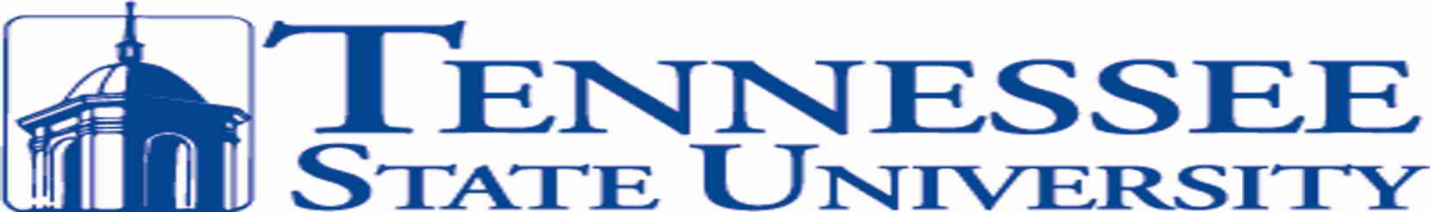 POLICE DEPARTMENTCRIME LOGSEPTEMBER 2014Date and TimeComplaint #TSU - MPDLocationOffense ClassificationDate/TimeOccurredItems(s) Stolen Found/LostStatus9/1/14 012914 TSU 350814-8151993501 Clare AvePoss. Cont. Sub for Resale9/1/14 0129CA9/2/14 ????14 TSU 35143467 Walter S Davis BlvdBurglary/Breaking and Entering8/28/14(1300)       9/2/14 1150OPEN9/3/14 195714 TSU 35331120 37th Ave NVandalism9/3/14 1235-1810Vehicle ScratchedOpen9/4/14 102014 TSU 35403090 W. Heiman StCredit Card/ATM Fraud9/2/14 1830Card, moneyOPEN9/5/14 141414 TSU 35651100 39th Ave NTheft from Building9/4/14 1830 – 2030Wallet, ID, KeysOPEN9/5/14 212514 TSU 35673400 Alameda StDrug/Narcotic Violation9/5/14 1510Marijuana CigarettesSMCx39/6/14 000014 TSU 35803504 John A Merritt BlvdVandalism9/5/14-9/6/141700-0900Broke glass in vehicleOPEN9/7/14 000014 TSU 35993401 Alameda St.Simple Assault9/7/14 0000Warrants obtainedOPEN9/7/14 220214 TSU 36193401 Alameda StTheft from Building9/6/14 1430CashOPEN9/17// 224514 TSU 37533501 John A Merritt BlvdTheft from BuildingATM Fraud9/16/14 1700Debit CardCashOpen9/18/ /005814 TSU 37783500 John A Merritt BlvdSimple Assault9/18/14 2330CBE9/19/14 124514 TSU 37843402 Alameda StIntimidation9/18/14-9/19/14 2100/1135Open9/19/14 144014 TSU 37883501 John A Merritt BlvdHarassment9/19/14 1230hrsOpen9/21/14 235714 TSU 38503501 John A Merritt BlvdRobbery, Agg. Assault9/21/14 2305Open9/22/20140245MPD 14-8788873500 John A Merritt BlvdRobberyWeapons Law Violation9/21/14 2315OPEN9/22/14 235014 TSU 3851Eppse Hall Parking LotReckless Driving9/22/14 2350SMC9/22/14 164114 TSU 38652882 B West Heiman StVandalism/Damage to Property8/29 1800-8/31/14 2100 Wooden door frame damagedOpen9/22/14 192214 TSU 38682872 C West Heiman StDrug/Narcotic Violation Drug Equipment Violation9/22/14 1904Marijuana seizedStudent Referral Issued9/24/14 100014 TSU 38993400 Alameda StSimple Assault9/24/14 0130-0200Open9/24/14 155514 TSU 39053501 John A Merritt BlvdTheft of Property9/24/14 1515hrsAt&t iphone5blueOPEN9/25/14 004314 TSU 39183504 John Merritt BlvdSimple Assault9/24/14 2353Student Referrals Issued9/25/14 201014 TSU 39203505 Clare AvenueAggravated Assault9/24/142040 hrsOpen9/25/14 114314 TSU 3924310 10th Ave Disorderly Conduct9/25/14 1143hrsStudent Referral Issued9/26/14 002014 TSU 394433rd Ave N & Alameda StWeapons Law Violation9/26/14 0018hrsHandgunArrest x 29/26/14 091814 TSU 39503100 W. Heiman StBurglary/Breaking and Entering9/25/14-9/26/14Door Frame damagedOPEN9/26/14 1355MPD 14-894723500 John A Merritt BlvdRobberyWeapons Law Violation9/26/14 1240hrsOPEN9/26/14 223614 TSU 39673505 Clare AveSimple Assault9/26/14 2155OPEN9/27/14 000014 TSU 39693501 Alameda StreetRobbery9/26/142208hrsOPEN9/27/14 115314 TSU 39733612 Alameda StAggravated Assault9/27/14   03303 victims shotOpen9/27/14 1545hrs14 TSU 39953402 Alameda StreetVandalism9/27/14  0230-0300Vehicle damaged while parkedOPEN9/27/14 194514 TSU 39983402 Alameda StReckless Driving9/27/14 1945CBA9/29/14 082414 TSU 40383645 Walter S Davis BlvdPocket-picking9/26/14 1700-1800I-phone 5cOpen9/29/14 140514 TSU 4046330 10th Ave NSimple Assault9/29/14 1358 hrsEmployee Referral to HR9/30/14 1347hrs14 TSU 4066330 10th  Avenue N Simple Assault9/30/14 1300hrsOPEN